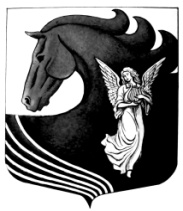 АДМИНИСТРАЦИЯ МУНИЦИПАЛЬНОГО ОБРАЗОВАНИЯ «СИВЕРСКОЕ ГОРОДСКОЕ ПОСЕЛЕНИЕГАТЧИНСКОГО МУНИЦИПАЛЬНОГО РАЙОНА ЛЕНИНГРАДСКОЙ ОБЛАСТИ»ПОСТАНОВЛЕНИЕот 26 августа 2016  года                                                                                                    № 467«О награждении Почётной грамотойглавы администрации Сиверскогогородского поселения»В связи с ходатайством Муниципального бюджетного учреждения культуры Сиверский  кино-культурный центр «Юбилейный»  и  в  соответствии с Постановлениями главы администрации Сиверского городского поселения № 21 от 17.03.2006 года «Об утверждении Почётной грамоты и Благодарности главы администрации Сиверского городского поселения», № 405 от 07.07.2008 года « О внесении изменений в Положение «Об утверждении Почётной грамоты главы администрации Сиверского городского поселения № 21 от 17.03.2006 года» и   Уставом МО «Сиверское городское поселение Гатчинского муниципального района Ленинградской области»,ПОСТАНОВЛЯЕТ:Наградить Почётной грамотой главы администрации Сиверского городского поселения:Шевченко Нину Николаевну – заведующую  Белогорской библиотеки  имени М.М. Чулакиза многолетний, добросовестный труд, высокий профессионализм, преданность профессии  и в связи  с 70-летним юбилеем.2. Выплатить премию в соответствии  с Положением  «Об утверждении Почётной грамоты  и  Благодарности главы  администрации Сиверского городского поселения». Глава администрации Сиверского городского поселения      			                                В.Н. Кузьминисп.: Улыбаева Л.М. 8(81371) 44-285